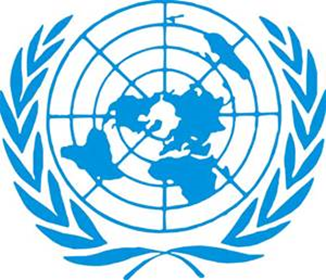 Naciones Unidas en Guinea Ecuatorial***UNDAF  2019 – 2023 RESULTS MATRIX***Draft 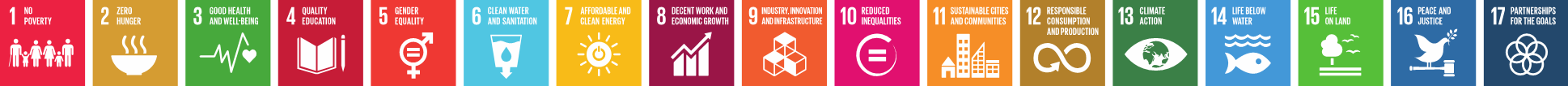 UNDAF 2019-2023 RESULTS MATRIX - DRAFTPRIORIDAD ESTRATÉGICA 1: Capital Humano para mejorar la calidad de vida de la población Guinea Ecuatorial PRIORIDAD ESTRATÉGICA 1: Capital Humano para mejorar la calidad de vida de la población Guinea Ecuatorial PRIORIDAD ESTRATÉGICA 1: Capital Humano para mejorar la calidad de vida de la población Guinea Ecuatorial PRIORIDAD ESTRATÉGICA 1: Capital Humano para mejorar la calidad de vida de la población Guinea Ecuatorial PRIORIDAD ESTRATÉGICA 1: Capital Humano para mejorar la calidad de vida de la población Guinea Ecuatorial PRIORIDAD ESTRATÉGICA 1: Capital Humano para mejorar la calidad de vida de la población Guinea Ecuatorial Prioridad u Objetivo de Desarrollo Nacional relacionado:  Reforzar Masivamente el Capital Humano y Mejorar la Calidad de VidaPrioridad u Objetivo de Desarrollo Nacional relacionado:  Reforzar Masivamente el Capital Humano y Mejorar la Calidad de VidaPrioridad u Objetivo de Desarrollo Nacional relacionado:  Reforzar Masivamente el Capital Humano y Mejorar la Calidad de VidaPrioridad u Objetivo de Desarrollo Nacional relacionado:  Reforzar Masivamente el Capital Humano y Mejorar la Calidad de VidaPrioridad u Objetivo de Desarrollo Nacional relacionado:  Reforzar Masivamente el Capital Humano y Mejorar la Calidad de VidaPrioridad u Objetivo de Desarrollo Nacional relacionado:  Reforzar Masivamente el Capital Humano y Mejorar la Calidad de VidaObjetivos de Desarrollo Sostenible relacionado (s): 1. Poner fin a la pobreza en todas sus formas en todo el mundo.2. Poner fin al hambre, lograr la seguridad alimentaria y la mejora de la nutrición y promover la agricultura sustentable3. Garantizar una vida sana y promover el bienestar para todos en todas las edades4. Garantizar una educación inclusiva, equitativa y de calidad y promover oportunidades de aprendizaje durante toda la vida para todos5. Lograr la igualdad entre los géneros y empoderar a todas las mujeres y las niñas.6. Garantizar la disponibilidad de agua y su gestión sustentable y el saneamiento para todos.Objetivos de Desarrollo Sostenible relacionado (s): 1. Poner fin a la pobreza en todas sus formas en todo el mundo.2. Poner fin al hambre, lograr la seguridad alimentaria y la mejora de la nutrición y promover la agricultura sustentable3. Garantizar una vida sana y promover el bienestar para todos en todas las edades4. Garantizar una educación inclusiva, equitativa y de calidad y promover oportunidades de aprendizaje durante toda la vida para todos5. Lograr la igualdad entre los géneros y empoderar a todas las mujeres y las niñas.6. Garantizar la disponibilidad de agua y su gestión sustentable y el saneamiento para todos.Objetivos de Desarrollo Sostenible relacionado (s): 1. Poner fin a la pobreza en todas sus formas en todo el mundo.2. Poner fin al hambre, lograr la seguridad alimentaria y la mejora de la nutrición y promover la agricultura sustentable3. Garantizar una vida sana y promover el bienestar para todos en todas las edades4. Garantizar una educación inclusiva, equitativa y de calidad y promover oportunidades de aprendizaje durante toda la vida para todos5. Lograr la igualdad entre los géneros y empoderar a todas las mujeres y las niñas.6. Garantizar la disponibilidad de agua y su gestión sustentable y el saneamiento para todos.Objetivos de Desarrollo Sostenible relacionado (s): 1. Poner fin a la pobreza en todas sus formas en todo el mundo.2. Poner fin al hambre, lograr la seguridad alimentaria y la mejora de la nutrición y promover la agricultura sustentable3. Garantizar una vida sana y promover el bienestar para todos en todas las edades4. Garantizar una educación inclusiva, equitativa y de calidad y promover oportunidades de aprendizaje durante toda la vida para todos5. Lograr la igualdad entre los géneros y empoderar a todas las mujeres y las niñas.6. Garantizar la disponibilidad de agua y su gestión sustentable y el saneamiento para todos.Objetivos de Desarrollo Sostenible relacionado (s): 1. Poner fin a la pobreza en todas sus formas en todo el mundo.2. Poner fin al hambre, lograr la seguridad alimentaria y la mejora de la nutrición y promover la agricultura sustentable3. Garantizar una vida sana y promover el bienestar para todos en todas las edades4. Garantizar una educación inclusiva, equitativa y de calidad y promover oportunidades de aprendizaje durante toda la vida para todos5. Lograr la igualdad entre los géneros y empoderar a todas las mujeres y las niñas.6. Garantizar la disponibilidad de agua y su gestión sustentable y el saneamiento para todos.Objetivos de Desarrollo Sostenible relacionado (s): 1. Poner fin a la pobreza en todas sus formas en todo el mundo.2. Poner fin al hambre, lograr la seguridad alimentaria y la mejora de la nutrición y promover la agricultura sustentable3. Garantizar una vida sana y promover el bienestar para todos en todas las edades4. Garantizar una educación inclusiva, equitativa y de calidad y promover oportunidades de aprendizaje durante toda la vida para todos5. Lograr la igualdad entre los géneros y empoderar a todas las mujeres y las niñas.6. Garantizar la disponibilidad de agua y su gestión sustentable y el saneamiento para todos.Efecto 1.2 :Para el 2023, la población de Guinea Ecuatorial tiene un mejor acceso y uso de los servicios básicos de calidad en salud, agua potable y saneamiento y educación de manera inclusiva, con equidad y el logro de la igualdad de género; y también los recursos humanos del sector social de Guinea Ecuatorial han adquirido y reforzado capacidades adecuadas para el desarrollo de los programas sectoriales mediante la formación y capacitación en ciencia, tecnología e innovación mediante el refuerzo de sus capacidades.Efecto 1.2 :Para el 2023, la población de Guinea Ecuatorial tiene un mejor acceso y uso de los servicios básicos de calidad en salud, agua potable y saneamiento y educación de manera inclusiva, con equidad y el logro de la igualdad de género; y también los recursos humanos del sector social de Guinea Ecuatorial han adquirido y reforzado capacidades adecuadas para el desarrollo de los programas sectoriales mediante la formación y capacitación en ciencia, tecnología e innovación mediante el refuerzo de sus capacidades.Efecto 1.2 :Para el 2023, la población de Guinea Ecuatorial tiene un mejor acceso y uso de los servicios básicos de calidad en salud, agua potable y saneamiento y educación de manera inclusiva, con equidad y el logro de la igualdad de género; y también los recursos humanos del sector social de Guinea Ecuatorial han adquirido y reforzado capacidades adecuadas para el desarrollo de los programas sectoriales mediante la formación y capacitación en ciencia, tecnología e innovación mediante el refuerzo de sus capacidades.Efecto 1.2 :Para el 2023, la población de Guinea Ecuatorial tiene un mejor acceso y uso de los servicios básicos de calidad en salud, agua potable y saneamiento y educación de manera inclusiva, con equidad y el logro de la igualdad de género; y también los recursos humanos del sector social de Guinea Ecuatorial han adquirido y reforzado capacidades adecuadas para el desarrollo de los programas sectoriales mediante la formación y capacitación en ciencia, tecnología e innovación mediante el refuerzo de sus capacidades.Efecto 1.2 :Para el 2023, la población de Guinea Ecuatorial tiene un mejor acceso y uso de los servicios básicos de calidad en salud, agua potable y saneamiento y educación de manera inclusiva, con equidad y el logro de la igualdad de género; y también los recursos humanos del sector social de Guinea Ecuatorial han adquirido y reforzado capacidades adecuadas para el desarrollo de los programas sectoriales mediante la formación y capacitación en ciencia, tecnología e innovación mediante el refuerzo de sus capacidades.Efecto 1.2 :Para el 2023, la población de Guinea Ecuatorial tiene un mejor acceso y uso de los servicios básicos de calidad en salud, agua potable y saneamiento y educación de manera inclusiva, con equidad y el logro de la igualdad de género; y también los recursos humanos del sector social de Guinea Ecuatorial han adquirido y reforzado capacidades adecuadas para el desarrollo de los programas sectoriales mediante la formación y capacitación en ciencia, tecnología e innovación mediante el refuerzo de sus capacidades.Contributing UN agencies: UNAIDS, UNICEF, UNESCO, UNDP, UNFPA, WHOContributing UN agencies: UNAIDS, UNICEF, UNESCO, UNDP, UNFPA, WHOContributing UN agencies: UNAIDS, UNICEF, UNESCO, UNDP, UNFPA, WHOContributing UN agencies: UNAIDS, UNICEF, UNESCO, UNDP, UNFPA, WHOContributing UN agencies: UNAIDS, UNICEF, UNESCO, UNDP, UNFPA, WHOContributing UN agencies: UNAIDS, UNICEF, UNESCO, UNDP, UNFPA, WHOIndicatorsBaselines (2015)Targets (2023)Means ofVerificationRisks andAssumptionsIndicative Resources (in US$)1.1 Access to quality health services1.1 Access to quality health services1.1 Access to quality health services1.1 Access to quality health servicesRisks:1. UNAIDS: xxxxxxRD: xxxxRM: xxxx2. UNDP: xxxxxxRD: xxxxRM: xxxx3. UNFPA: xxxxxxRD: xxxxRM: xxxx4. UNICEF: xxxxxxRD: xxxxRM: xxxx3. UNESCO: xxxxxxRD: xxxxRM: xxxx4. WHO: xxxxxxRD: xxxxRM: xxxxShare of health sector public expenditures / GDP (SDG 1.a.2)3.8% (2014)15% (Abuja Declaration)MoH World bankRisks:1. UNAIDS: xxxxxxRD: xxxxRM: xxxx2. UNDP: xxxxxxRD: xxxxRM: xxxx3. UNFPA: xxxxxxRD: xxxxRM: xxxx4. UNICEF: xxxxxxRD: xxxxRM: xxxx3. UNESCO: xxxxxxRD: xxxxRM: xxxx4. WHO: xxxxxxRD: xxxxRM: xxxxMaternal Mortality /(SDG 3.1.1)290/100.000 (2013)Risks:1. UNAIDS: xxxxxxRD: xxxxRM: xxxx2. UNDP: xxxxxxRD: xxxxRM: xxxx3. UNFPA: xxxxxxRD: xxxxRM: xxxx4. UNICEF: xxxxxxRD: xxxxRM: xxxx3. UNESCO: xxxxxxRD: xxxxRM: xxxx4. WHO: xxxxxxRD: xxxxRM: xxxxChild mortality (-5 yrs/1000)113/000 (2011)Risks:1. UNAIDS: xxxxxxRD: xxxxRM: xxxx2. UNDP: xxxxxxRD: xxxxRM: xxxx3. UNFPA: xxxxxxRD: xxxxRM: xxxx4. UNICEF: xxxxxxRD: xxxxRM: xxxx3. UNESCO: xxxxxxRD: xxxxRM: xxxx4. WHO: xxxxxxRD: xxxxRM: xxxxHIV prevalence (by sex)6.2%3.1%MoH, WHO, UNAIDSRisks:1. UNAIDS: xxxxxxRD: xxxxRM: xxxx2. UNDP: xxxxxxRD: xxxxRM: xxxx3. UNFPA: xxxxxxRD: xxxxRM: xxxx4. UNICEF: xxxxxxRD: xxxxRM: xxxx3. UNESCO: xxxxxxRD: xxxxRM: xxxx4. WHO: xxxxxxRD: xxxxRM: xxxxNumber of new HIV infections per 1,000 uninfected population (SDG 3.3.1)Male:Female:Population:Male:Female:Population:MoH, WHO, UNAIDSRisks:1. UNAIDS: xxxxxxRD: xxxxRM: xxxx2. UNDP: xxxxxxRD: xxxxRM: xxxx3. UNFPA: xxxxxxRD: xxxxRM: xxxx4. UNICEF: xxxxxxRD: xxxxRM: xxxx3. UNESCO: xxxxxxRD: xxxxRM: xxxx4. WHO: xxxxxxRD: xxxxRM: xxxxNúmero de establecimientos de salud que ofrecen tratamiento antirretroviral7 (2014)Informe PNLS - MINSABS  Risks:1. UNAIDS: xxxxxxRD: xxxxRM: xxxx2. UNDP: xxxxxxRD: xxxxRM: xxxx3. UNFPA: xxxxxxRD: xxxxRM: xxxx4. UNICEF: xxxxxxRD: xxxxRM: xxxx3. UNESCO: xxxxxxRD: xxxxRM: xxxx4. WHO: xxxxxxRD: xxxxRM: xxxxHealth Sector Human resources 1849 (2013)Risks:1. UNAIDS: xxxxxxRD: xxxxRM: xxxx2. UNDP: xxxxxxRD: xxxxRM: xxxx3. UNFPA: xxxxxxRD: xxxxRM: xxxx4. UNICEF: xxxxxxRD: xxxxRM: xxxx3. UNESCO: xxxxxxRD: xxxxRM: xxxx4. WHO: xxxxxxRD: xxxxRM: xxxxLife expectancy at birthMen: 51.7Women: 54.6Risks:1. UNAIDS: xxxxxxRD: xxxxRM: xxxx2. UNDP: xxxxxxRD: xxxxRM: xxxx3. UNFPA: xxxxxxRD: xxxxRM: xxxx4. UNICEF: xxxxxxRD: xxxxRM: xxxx3. UNESCO: xxxxxxRD: xxxxRM: xxxx4. WHO: xxxxxxRD: xxxxRM: xxxxNumber of national health policies, strategies and plans revised against discriminations  MoH, WHORisks:1. UNAIDS: xxxxxxRD: xxxxRM: xxxx2. UNDP: xxxxxxRD: xxxxRM: xxxx3. UNFPA: xxxxxxRD: xxxxRM: xxxx4. UNICEF: xxxxxxRD: xxxxRM: xxxx3. UNESCO: xxxxxxRD: xxxxRM: xxxx4. WHO: xxxxxxRD: xxxxRM: xxxx1.2 Access to quality education1.2 Access to quality education1.2 Access to quality education1.2 Access to quality educationRisks:1. UNAIDS: xxxxxxRD: xxxxRM: xxxx2. UNDP: xxxxxxRD: xxxxRM: xxxx3. UNFPA: xxxxxxRD: xxxxRM: xxxx4. UNICEF: xxxxxxRD: xxxxRM: xxxx3. UNESCO: xxxxxxRD: xxxxRM: xxxx4. WHO: xxxxxxRD: xxxxRM: xxxxShare of education sector expenditure in the GDP (SDG 1.a.2)6.4% (2008)15% (Dakar Declaration)Ministry of educationRisks:1. UNAIDS: xxxxxxRD: xxxxRM: xxxx2. UNDP: xxxxxxRD: xxxxRM: xxxx3. UNFPA: xxxxxxRD: xxxxRM: xxxx4. UNICEF: xxxxxxRD: xxxxRM: xxxx3. UNESCO: xxxxxxRD: xxxxRM: xxxx4. WHO: xxxxxxRD: xxxxRM: xxxxSchool enrolment in Primary education (Net)Men: 55.5%Women: 55.9%Risks:1. UNAIDS: xxxxxxRD: xxxxRM: xxxx2. UNDP: xxxxxxRD: xxxxRM: xxxx3. UNFPA: xxxxxxRD: xxxxRM: xxxx4. UNICEF: xxxxxxRD: xxxxRM: xxxx3. UNESCO: xxxxxxRD: xxxxRM: xxxx4. WHO: xxxxxxRD: xxxxRM: xxxxTrained teachers in primary education (% of total teachers)37% (2015)Risks:1. UNAIDS: xxxxxxRD: xxxxRM: xxxx2. UNDP: xxxxxxRD: xxxxRM: xxxx3. UNFPA: xxxxxxRD: xxxxRM: xxxx4. UNICEF: xxxxxxRD: xxxxRM: xxxx3. UNESCO: xxxxxxRD: xxxxRM: xxxx4. WHO: xxxxxxRD: xxxxRM: xxxxTrained teachers in preprimary education (% of total teachers)88.8% (2015)Risks:1. UNAIDS: xxxxxxRD: xxxxRM: xxxx2. UNDP: xxxxxxRD: xxxxRM: xxxx3. UNFPA: xxxxxxRD: xxxxRM: xxxx4. UNICEF: xxxxxxRD: xxxxRM: xxxx3. UNESCO: xxxxxxRD: xxxxRM: xxxx4. WHO: xxxxxxRD: xxxxRM: xxxxNet enrolment rate in secondary disaggregated by sexRisks:1. UNAIDS: xxxxxxRD: xxxxRM: xxxx2. UNDP: xxxxxxRD: xxxxRM: xxxx3. UNFPA: xxxxxxRD: xxxxRM: xxxx4. UNICEF: xxxxxxRD: xxxxRM: xxxx3. UNESCO: xxxxxxRD: xxxxRM: xxxx4. WHO: xxxxxxRD: xxxxRM: xxxxPrimary and secondary education net enrollment rate of children from the poorest quintileRisks:1. UNAIDS: xxxxxxRD: xxxxRM: xxxx2. UNDP: xxxxxxRD: xxxxRM: xxxx3. UNFPA: xxxxxxRD: xxxxRM: xxxx4. UNICEF: xxxxxxRD: xxxxRM: xxxx3. UNESCO: xxxxxxRD: xxxxRM: xxxx4. WHO: xxxxxxRD: xxxxRM: xxxxGender Parity Index (GPI) in enrolment in primary school0,98 (2015)1World BankRisks:1. UNAIDS: xxxxxxRD: xxxxRM: xxxx2. UNDP: xxxxxxRD: xxxxRM: xxxx3. UNFPA: xxxxxxRD: xxxxRM: xxxx4. UNICEF: xxxxxxRD: xxxxRM: xxxx3. UNESCO: xxxxxxRD: xxxxRM: xxxx4. WHO: xxxxxxRD: xxxxRM: xxxxEnrollment of children with disabilities in general education schools  Preschool:Primary:Secondary:Preschool:Primary:Secondary:Ministry of educationRisks:1. UNAIDS: xxxxxxRD: xxxxRM: xxxx2. UNDP: xxxxxxRD: xxxxRM: xxxx3. UNFPA: xxxxxxRD: xxxxRM: xxxx4. UNICEF: xxxxxxRD: xxxxRM: xxxx3. UNESCO: xxxxxxRD: xxxxRM: xxxx4. WHO: xxxxxxRD: xxxxRM: xxxx1.3 Access to quality WASH services 1.3 Access to quality WASH services 1.3 Access to quality WASH services 1.3 Access to quality WASH services Risks:1. UNAIDS: xxxxxxRD: xxxxRM: xxxx2. UNDP: xxxxxxRD: xxxxRM: xxxx3. UNFPA: xxxxxxRD: xxxxRM: xxxx4. UNICEF: xxxxxxRD: xxxxRM: xxxx3. UNESCO: xxxxxxRD: xxxxRM: xxxx4. WHO: xxxxxxRD: xxxxRM: xxxxPercentage of HH using improved water sources (SDG 6.1.1)National: 39 (2014)Urban:RuralNational: 50%Urban:RuralMoH, World Bank, UNDPRisks:1. UNAIDS: xxxxxxRD: xxxxRM: xxxx2. UNDP: xxxxxxRD: xxxxRM: xxxx3. UNFPA: xxxxxxRD: xxxxRM: xxxx4. UNICEF: xxxxxxRD: xxxxRM: xxxx3. UNESCO: xxxxxxRD: xxxxRM: xxxx4. WHO: xxxxxxRD: xxxxRM: xxxxPercentage of population using improved sanitation facilities (SDG 6.2.1)National:74.5 (2015)Urban:79.9 (2015)Rural: 71 (2015)National: 100Urban: 100Rural: 100MoH, World Bank, UNDPRisks:1. UNAIDS: xxxxxxRD: xxxxRM: xxxx2. UNDP: xxxxxxRD: xxxxRM: xxxx3. UNFPA: xxxxxxRD: xxxxRM: xxxx4. UNICEF: xxxxxxRD: xxxxRM: xxxx3. UNESCO: xxxxxxRD: xxxxRM: xxxx4. WHO: xxxxxxRD: xxxxRM: xxxxPeople practicing open defecation (% of population)4,4 (2015)MoH, World Bank, WHO, UNICEFRisks:1. UNAIDS: xxxxxxRD: xxxxRM: xxxx2. UNDP: xxxxxxRD: xxxxRM: xxxx3. UNFPA: xxxxxxRD: xxxxRM: xxxx4. UNICEF: xxxxxxRD: xxxxRM: xxxx3. UNESCO: xxxxxxRD: xxxxRM: xxxx4. WHO: xxxxxxRD: xxxxRM: xxxxPercentage of schools with latrinesNational:Urban:RuralNational:Urban:RuralMoERisks:1. UNAIDS: xxxxxxRD: xxxxRM: xxxx2. UNDP: xxxxxxRD: xxxxRM: xxxx3. UNFPA: xxxxxxRD: xxxxRM: xxxx4. UNICEF: xxxxxxRD: xxxxRM: xxxx3. UNESCO: xxxxxxRD: xxxxRM: xxxx4. WHO: xxxxxxRD: xxxxRM: xxxxEfecto 1.2: Para el 2023, Guinea Ecuatorial cuenta con un Sistema de Protección Social sostenible que atiende a las necesidades de las personas en situación de vulnerabilidad (niños, mujeres embarazadas, jóvenes, ancianos y personas con discapacidad) mediante un marco normativo y reglamentario y con programas y proyectos de carácter multisectorial.Efecto 1.2: Para el 2023, Guinea Ecuatorial cuenta con un Sistema de Protección Social sostenible que atiende a las necesidades de las personas en situación de vulnerabilidad (niños, mujeres embarazadas, jóvenes, ancianos y personas con discapacidad) mediante un marco normativo y reglamentario y con programas y proyectos de carácter multisectorial.Efecto 1.2: Para el 2023, Guinea Ecuatorial cuenta con un Sistema de Protección Social sostenible que atiende a las necesidades de las personas en situación de vulnerabilidad (niños, mujeres embarazadas, jóvenes, ancianos y personas con discapacidad) mediante un marco normativo y reglamentario y con programas y proyectos de carácter multisectorial.Efecto 1.2: Para el 2023, Guinea Ecuatorial cuenta con un Sistema de Protección Social sostenible que atiende a las necesidades de las personas en situación de vulnerabilidad (niños, mujeres embarazadas, jóvenes, ancianos y personas con discapacidad) mediante un marco normativo y reglamentario y con programas y proyectos de carácter multisectorial.Efecto 1.2: Para el 2023, Guinea Ecuatorial cuenta con un Sistema de Protección Social sostenible que atiende a las necesidades de las personas en situación de vulnerabilidad (niños, mujeres embarazadas, jóvenes, ancianos y personas con discapacidad) mediante un marco normativo y reglamentario y con programas y proyectos de carácter multisectorial.Efecto 1.2: Para el 2023, Guinea Ecuatorial cuenta con un Sistema de Protección Social sostenible que atiende a las necesidades de las personas en situación de vulnerabilidad (niños, mujeres embarazadas, jóvenes, ancianos y personas con discapacidad) mediante un marco normativo y reglamentario y con programas y proyectos de carácter multisectorial.Contributing UN agencies: UNDP, UNICEF, UNFPA, WHO, ILO, FAO, UNAIDSContributing UN agencies: UNDP, UNICEF, UNFPA, WHO, ILO, FAO, UNAIDSContributing UN agencies: UNDP, UNICEF, UNFPA, WHO, ILO, FAO, UNAIDSContributing UN agencies: UNDP, UNICEF, UNFPA, WHO, ILO, FAO, UNAIDSContributing UN agencies: UNDP, UNICEF, UNFPA, WHO, ILO, FAO, UNAIDSContributing UN agencies: UNDP, UNICEF, UNFPA, WHO, ILO, FAO, UNAIDSIndicatorsBaselines (2015)Targets (2023)Means ofVerificationRisks andAssumptionsIndicative Resources (in US$)Social ProtectionSocial ProtectionSocial ProtectionSocial Protection1. UNDP: xxxxxxRD: xxxxRM: xxxx2. FAO: xxxxxxRD: xxxxRM: xxxx3. ILO: xxxxxxRD: xxxxRM: xxxx4. UNICEF: xxxxxxRD: xxxxRM: xxxxUNFPA: xxxxxxRD: xxxxRM: xxxx3. WHO: xxxxxxRD: xxxxRM: xxxx4. UNAIDS: xxxxxxRD: xxxxRM: xxxxProportion of population covered by social protection floors/ systems, by sex (SDG 1.3.1)UNICEF1. UNDP: xxxxxxRD: xxxxRM: xxxx2. FAO: xxxxxxRD: xxxxRM: xxxx3. ILO: xxxxxxRD: xxxxRM: xxxx4. UNICEF: xxxxxxRD: xxxxRM: xxxxUNFPA: xxxxxxRD: xxxxRM: xxxx3. WHO: xxxxxxRD: xxxxRM: xxxx4. UNAIDS: xxxxxxRD: xxxxRM: xxxxNational Social Protection Law and policies availableNot availableAvailable Vice Prime Minister Office1. UNDP: xxxxxxRD: xxxxRM: xxxx2. FAO: xxxxxxRD: xxxxRM: xxxx3. ILO: xxxxxxRD: xxxxRM: xxxx4. UNICEF: xxxxxxRD: xxxxRM: xxxxUNFPA: xxxxxxRD: xxxxRM: xxxx3. WHO: xxxxxxRD: xxxxRM: xxxx4. UNAIDS: xxxxxxRD: xxxxRM: xxxxPublic social protection expenditures as % of GDP (SDG1)0%15%MEPIP, UNICEF1. UNDP: xxxxxxRD: xxxxRM: xxxx2. FAO: xxxxxxRD: xxxxRM: xxxx3. ILO: xxxxxxRD: xxxxRM: xxxx4. UNICEF: xxxxxxRD: xxxxRM: xxxxUNFPA: xxxxxxRD: xxxxRM: xxxx3. WHO: xxxxxxRD: xxxxRM: xxxx4. UNAIDS: xxxxxxRD: xxxxRM: xxxxPercentage of people receiving cash transfer National:Urban:Rural:National:Urban:Rural:UNICEF, UNDP1. UNDP: xxxxxxRD: xxxxRM: xxxx2. FAO: xxxxxxRD: xxxxRM: xxxx3. ILO: xxxxxxRD: xxxxRM: xxxx4. UNICEF: xxxxxxRD: xxxxRM: xxxxUNFPA: xxxxxxRD: xxxxRM: xxxx3. WHO: xxxxxxRD: xxxxRM: xxxx4. UNAIDS: xxxxxxRD: xxxxRM: xxxxCoverage of social safety net programs (% of population)UNICEF, UNDP, Ministry of Social1. UNDP: xxxxxxRD: xxxxRM: xxxx2. FAO: xxxxxxRD: xxxxRM: xxxx3. ILO: xxxxxxRD: xxxxRM: xxxx4. UNICEF: xxxxxxRD: xxxxRM: xxxxUNFPA: xxxxxxRD: xxxxRM: xxxx3. WHO: xxxxxxRD: xxxxRM: xxxx4. UNAIDS: xxxxxxRD: xxxxRM: xxxxHealth insurance coverage  National:Urban:Rural:National:Urban:Rural:UNICEF, MoH, WHO1. UNDP: xxxxxxRD: xxxxRM: xxxx2. FAO: xxxxxxRD: xxxxRM: xxxx3. ILO: xxxxxxRD: xxxxRM: xxxx4. UNICEF: xxxxxxRD: xxxxRM: xxxxUNFPA: xxxxxxRD: xxxxRM: xxxx3. WHO: xxxxxxRD: xxxxRM: xxxx4. UNAIDS: xxxxxxRD: xxxxRM: xxxxPercentage of economically active population contributing to the social insurance systemUNICEF, UNDP, Ministry of Labor1. UNDP: xxxxxxRD: xxxxRM: xxxx2. FAO: xxxxxxRD: xxxxRM: xxxx3. ILO: xxxxxxRD: xxxxRM: xxxx4. UNICEF: xxxxxxRD: xxxxRM: xxxxUNFPA: xxxxxxRD: xxxxRM: xxxx3. WHO: xxxxxxRD: xxxxRM: xxxx4. UNAIDS: xxxxxxRD: xxxxRM: xxxxCoverage of social insurance programs (% of population)UNICEF, UNDP, Ministry of Labor1. UNDP: xxxxxxRD: xxxxRM: xxxx2. FAO: xxxxxxRD: xxxxRM: xxxx3. ILO: xxxxxxRD: xxxxRM: xxxx4. UNICEF: xxxxxxRD: xxxxRM: xxxxUNFPA: xxxxxxRD: xxxxRM: xxxx3. WHO: xxxxxxRD: xxxxRM: xxxx4. UNAIDS: xxxxxxRD: xxxxRM: xxxxHuman Development IndexUNDP1. UNDP: xxxxxxRD: xxxxRM: xxxx2. FAO: xxxxxxRD: xxxxRM: xxxx3. ILO: xxxxxxRD: xxxxRM: xxxx4. UNICEF: xxxxxxRD: xxxxRM: xxxxUNFPA: xxxxxxRD: xxxxRM: xxxx3. WHO: xxxxxxRD: xxxxRM: xxxx4. UNAIDS: xxxxxxRD: xxxxRM: xxxxRole of Partners:1. UN Agencies:2.National Partners:Role of Partners:1. UN Agencies:2.National Partners:Role of Partners:1. UN Agencies:2.National Partners:Role of Partners:1. UN Agencies:2.National Partners:Role of Partners:1. UN Agencies:2.National Partners:Role of Partners:1. UN Agencies:2.National Partners:Prioridad estratégica: Desarrollo económico sostenible inclusivo y generador de empleo decente.Prioridad estratégica: Desarrollo económico sostenible inclusivo y generador de empleo decente.Prioridad estratégica: Desarrollo económico sostenible inclusivo y generador de empleo decente.Prioridad estratégica: Desarrollo económico sostenible inclusivo y generador de empleo decente.Prioridad estratégica: Desarrollo económico sostenible inclusivo y generador de empleo decente.Prioridad estratégica: Desarrollo económico sostenible inclusivo y generador de empleo decente.National Development Priorities or Goals relevant to this Outcome: Construir una economía diversificada que se basa en el sector privadoNational Development Priorities or Goals relevant to this Outcome: Construir una economía diversificada que se basa en el sector privadoNational Development Priorities or Goals relevant to this Outcome: Construir una economía diversificada que se basa en el sector privadoNational Development Priorities or Goals relevant to this Outcome: Construir una economía diversificada que se basa en el sector privadoNational Development Priorities or Goals relevant to this Outcome: Construir una economía diversificada que se basa en el sector privadoNational Development Priorities or Goals relevant to this Outcome: Construir una economía diversificada que se basa en el sector privadoObjetivos de Desarrollo Sostenible relacionado (s): 1. Poner fin a la pobreza en todas sus formas en todo el mundo.2. Poner fin al hambre, lograr la seguridad alimentaria y la mejora de la nutrición y promover la agricultura sustentable5. Lograr la igualdad entre los géneros y empoderar a todas las mujeres y las niñas.8. Promover el crecimiento económico sostenido, inclusivo y sustentable, el empleo pleno y productivo y el trabajo decente para todos14. Conservar y utilizar en forma sustentable los océanos, los mares y los recursos marinos para el desarrollo sustentable. 15. Proteger, restablecer y promover el uso sustentable de los ecosistemas terrestres, gestionar los bosques de forma sustentable, luchar contra la desertificación, detener e invertir la degradación de las tierras y poner freno a la pérdida de la diversidad biológica.Objetivos de Desarrollo Sostenible relacionado (s): 1. Poner fin a la pobreza en todas sus formas en todo el mundo.2. Poner fin al hambre, lograr la seguridad alimentaria y la mejora de la nutrición y promover la agricultura sustentable5. Lograr la igualdad entre los géneros y empoderar a todas las mujeres y las niñas.8. Promover el crecimiento económico sostenido, inclusivo y sustentable, el empleo pleno y productivo y el trabajo decente para todos14. Conservar y utilizar en forma sustentable los océanos, los mares y los recursos marinos para el desarrollo sustentable. 15. Proteger, restablecer y promover el uso sustentable de los ecosistemas terrestres, gestionar los bosques de forma sustentable, luchar contra la desertificación, detener e invertir la degradación de las tierras y poner freno a la pérdida de la diversidad biológica.Objetivos de Desarrollo Sostenible relacionado (s): 1. Poner fin a la pobreza en todas sus formas en todo el mundo.2. Poner fin al hambre, lograr la seguridad alimentaria y la mejora de la nutrición y promover la agricultura sustentable5. Lograr la igualdad entre los géneros y empoderar a todas las mujeres y las niñas.8. Promover el crecimiento económico sostenido, inclusivo y sustentable, el empleo pleno y productivo y el trabajo decente para todos14. Conservar y utilizar en forma sustentable los océanos, los mares y los recursos marinos para el desarrollo sustentable. 15. Proteger, restablecer y promover el uso sustentable de los ecosistemas terrestres, gestionar los bosques de forma sustentable, luchar contra la desertificación, detener e invertir la degradación de las tierras y poner freno a la pérdida de la diversidad biológica.Objetivos de Desarrollo Sostenible relacionado (s): 1. Poner fin a la pobreza en todas sus formas en todo el mundo.2. Poner fin al hambre, lograr la seguridad alimentaria y la mejora de la nutrición y promover la agricultura sustentable5. Lograr la igualdad entre los géneros y empoderar a todas las mujeres y las niñas.8. Promover el crecimiento económico sostenido, inclusivo y sustentable, el empleo pleno y productivo y el trabajo decente para todos14. Conservar y utilizar en forma sustentable los océanos, los mares y los recursos marinos para el desarrollo sustentable. 15. Proteger, restablecer y promover el uso sustentable de los ecosistemas terrestres, gestionar los bosques de forma sustentable, luchar contra la desertificación, detener e invertir la degradación de las tierras y poner freno a la pérdida de la diversidad biológica.Objetivos de Desarrollo Sostenible relacionado (s): 1. Poner fin a la pobreza en todas sus formas en todo el mundo.2. Poner fin al hambre, lograr la seguridad alimentaria y la mejora de la nutrición y promover la agricultura sustentable5. Lograr la igualdad entre los géneros y empoderar a todas las mujeres y las niñas.8. Promover el crecimiento económico sostenido, inclusivo y sustentable, el empleo pleno y productivo y el trabajo decente para todos14. Conservar y utilizar en forma sustentable los océanos, los mares y los recursos marinos para el desarrollo sustentable. 15. Proteger, restablecer y promover el uso sustentable de los ecosistemas terrestres, gestionar los bosques de forma sustentable, luchar contra la desertificación, detener e invertir la degradación de las tierras y poner freno a la pérdida de la diversidad biológica.Objetivos de Desarrollo Sostenible relacionado (s): 1. Poner fin a la pobreza en todas sus formas en todo el mundo.2. Poner fin al hambre, lograr la seguridad alimentaria y la mejora de la nutrición y promover la agricultura sustentable5. Lograr la igualdad entre los géneros y empoderar a todas las mujeres y las niñas.8. Promover el crecimiento económico sostenido, inclusivo y sustentable, el empleo pleno y productivo y el trabajo decente para todos14. Conservar y utilizar en forma sustentable los océanos, los mares y los recursos marinos para el desarrollo sustentable. 15. Proteger, restablecer y promover el uso sustentable de los ecosistemas terrestres, gestionar los bosques de forma sustentable, luchar contra la desertificación, detener e invertir la degradación de las tierras y poner freno a la pérdida de la diversidad biológica.Outcome 1: Para el 2023, los sectores vinculados a los recursos naturales: biodiversidad, agricultura, pesca y forestal contribuyen en mayor medida en la creación de la riqueza nacional, por medio de la elaboración e implementación de políticas de desarrollo sectoriales y sus respectivos marcos legales.Outcome 1: Para el 2023, los sectores vinculados a los recursos naturales: biodiversidad, agricultura, pesca y forestal contribuyen en mayor medida en la creación de la riqueza nacional, por medio de la elaboración e implementación de políticas de desarrollo sectoriales y sus respectivos marcos legales.Outcome 1: Para el 2023, los sectores vinculados a los recursos naturales: biodiversidad, agricultura, pesca y forestal contribuyen en mayor medida en la creación de la riqueza nacional, por medio de la elaboración e implementación de políticas de desarrollo sectoriales y sus respectivos marcos legales.Outcome 1: Para el 2023, los sectores vinculados a los recursos naturales: biodiversidad, agricultura, pesca y forestal contribuyen en mayor medida en la creación de la riqueza nacional, por medio de la elaboración e implementación de políticas de desarrollo sectoriales y sus respectivos marcos legales.Outcome 1: Para el 2023, los sectores vinculados a los recursos naturales: biodiversidad, agricultura, pesca y forestal contribuyen en mayor medida en la creación de la riqueza nacional, por medio de la elaboración e implementación de políticas de desarrollo sectoriales y sus respectivos marcos legales.Outcome 1: Para el 2023, los sectores vinculados a los recursos naturales: biodiversidad, agricultura, pesca y forestal contribuyen en mayor medida en la creación de la riqueza nacional, por medio de la elaboración e implementación de políticas de desarrollo sectoriales y sus respectivos marcos legales.Contributing UN agencies: UNDP, ILO, UNESCO, FAOContributing UN agencies: UNDP, ILO, UNESCO, FAOContributing UN agencies: UNDP, ILO, UNESCO, FAOContributing UN agencies: UNDP, ILO, UNESCO, FAOContributing UN agencies: UNDP, ILO, UNESCO, FAOContributing UN agencies: UNDP, ILO, UNESCO, FAOIndicatorsBaselines (2015)Targets (2023)Means ofVerificationRisks andAssumptionsIndicative Resources (in US$)1.1 Inclusive and sustainable economic diversification  1.1 Inclusive and sustainable economic diversification  1.1 Inclusive and sustainable economic diversification  1.1 Inclusive and sustainable economic diversification  Risks:1. UNDP: xxxxxxRD: xxxxRM: xxxx2. FAO: xxxxxxRD: xxxxRM: xxxx3. ILO: xxxxxxRD: xxxxRM: xxxx4. UNESCO: xxxxxxRD: xxxxRM: xxxxAgriculture, value added (% of GDP)2.6 (2016)MEPIPRisks:1. UNDP: xxxxxxRD: xxxxRM: xxxx2. FAO: xxxxxxRD: xxxxRM: xxxx3. ILO: xxxxxxRD: xxxxRM: xxxx4. UNESCO: xxxxxxRD: xxxxRM: xxxxEmployment in agriculture (% of total employment) (ILO estimate)18,8 (2017)Ministry of AgricultureRisks:1. UNDP: xxxxxxRD: xxxxRM: xxxx2. FAO: xxxxxxRD: xxxxRM: xxxx3. ILO: xxxxxxRD: xxxxRM: xxxx4. UNESCO: xxxxxxRD: xxxxRM: xxxxNumber of pro-poor and gender-sensitive policies and strategies against poverty adopted and implemented.NoneMEPIPRisks:1. UNDP: xxxxxxRD: xxxxRM: xxxx2. FAO: xxxxxxRD: xxxxRM: xxxx3. ILO: xxxxxxRD: xxxxRM: xxxx4. UNESCO: xxxxxxRD: xxxxRM: xxxxShare of Agriculture, Forestry and Fishery in the Non-Oil Economy 5% of GDP in 2015 MEPIPRisks:1. UNDP: xxxxxxRD: xxxxRM: xxxx2. FAO: xxxxxxRD: xxxxRM: xxxx3. ILO: xxxxxxRD: xxxxRM: xxxx4. UNESCO: xxxxxxRD: xxxxRM: xxxxPercentage of people employed in Agriculture, Forestry and Fishery business in the active population occupied 18-34yrs:Urban:Rural:Men:Women:18-34yrs:Urban:Rural:Men:Women:Ministry of Labor Risks:1. UNDP: xxxxxxRD: xxxxRM: xxxx2. FAO: xxxxxxRD: xxxxRM: xxxx3. ILO: xxxxxxRD: xxxxRM: xxxx4. UNESCO: xxxxxxRD: xxxxRM: xxxxPercentage of people living below poverty line (Urban/Rural, Gender, youth) (SDG 1.2.1)National:Urban:Rural:National:Urban:Rural:MEPI, UNDP, WORLD BANKRisks:1. UNDP: xxxxxxRD: xxxxRM: xxxx2. FAO: xxxxxxRD: xxxxRM: xxxx3. ILO: xxxxxxRD: xxxxRM: xxxx4. UNESCO: xxxxxxRD: xxxxRM: xxxxIndice d’intégration régionaleRank: 7 (0.4)  (CEEAC)UNECA, INEGEOutcome 2: Para el 2023, los jóvenes, las mujeres y los discapacitados tienen un mejor acceso equitativo a oportunidades de empleo decente, mediante políticas de promoción de desarrollo empresarial.Outcome 2: Para el 2023, los jóvenes, las mujeres y los discapacitados tienen un mejor acceso equitativo a oportunidades de empleo decente, mediante políticas de promoción de desarrollo empresarial.Outcome 2: Para el 2023, los jóvenes, las mujeres y los discapacitados tienen un mejor acceso equitativo a oportunidades de empleo decente, mediante políticas de promoción de desarrollo empresarial.Outcome 2: Para el 2023, los jóvenes, las mujeres y los discapacitados tienen un mejor acceso equitativo a oportunidades de empleo decente, mediante políticas de promoción de desarrollo empresarial.Outcome 2: Para el 2023, los jóvenes, las mujeres y los discapacitados tienen un mejor acceso equitativo a oportunidades de empleo decente, mediante políticas de promoción de desarrollo empresarial.Outcome 2: Para el 2023, los jóvenes, las mujeres y los discapacitados tienen un mejor acceso equitativo a oportunidades de empleo decente, mediante políticas de promoción de desarrollo empresarial.Contributing UN agencies: UNDP, UNFPA, ILOContributing UN agencies: UNDP, UNFPA, ILOContributing UN agencies: UNDP, UNFPA, ILOContributing UN agencies: UNDP, UNFPA, ILOContributing UN agencies: UNDP, UNFPA, ILOContributing UN agencies: UNDP, UNFPA, ILOIndicatorsBaselines Targets (2023)Means ofVerificationRisks andAssumptionsIndicative Resources (in US$)Existence of a developed and operationalized national strategy for youth employment, as a distinct strategy or as part of a national employment strategy (SDG 8.b.1))UNFPA,Ministry of YouthMinistry of Labor1. UNDP: xxxxxxRD: xxxxRM: xxxx2. UNFPA: xxxxxxRD: xxxxRM: xxxx3. ILO: xxxxxxRD: xxxxRM: xxxxNumber of policies and legislative measures private entrepreneurship friendly adopted and implemented NoneMEPIP1. UNDP: xxxxxxRD: xxxxRM: xxxx2. UNFPA: xxxxxxRD: xxxxRM: xxxx3. ILO: xxxxxxRD: xxxxRM: xxxxShare of the Public expenditures allocated to the promotion of the private entrepreneurship.0.1% (2015)MEPIP1. UNDP: xxxxxxRD: xxxxRM: xxxx2. UNFPA: xxxxxxRD: xxxxRM: xxxx3. ILO: xxxxxxRD: xxxxRM: xxxxUnemployment (% of labor force) (ILO estimate) (SDG 8.5.2)Men: 6.5% (2017)Women:7.1% (2017)Men:  Women: 1. UNDP: xxxxxxRD: xxxxRM: xxxx2. UNFPA: xxxxxxRD: xxxxRM: xxxx3. ILO: xxxxxxRD: xxxxRM: xxxxUnemployment, youth (15-24) (ILO estimate) (SDG 8.5.2)Men: 11.3%Women: 12.9%1. UNDP: xxxxxxRD: xxxxRM: xxxx2. UNFPA: xxxxxxRD: xxxxRM: xxxx3. ILO: xxxxxxRD: xxxxRM: xxxxDomestic credit to private sector (% of GDP)18.2% (2016)MEPIP/World Bank1. UNDP: xxxxxxRD: xxxxRM: xxxx2. UNFPA: xxxxxxRD: xxxxRM: xxxx3. ILO: xxxxxxRD: xxxxRM: xxxxNumber of public and private owned vocational training centers opened during the UNDAF CycleNational:Rural:Urban:National:Rural:Urban:Ministry of Labor ENGE 20201. UNDP: xxxxxxRD: xxxxRM: xxxx2. UNFPA: xxxxxxRD: xxxxRM: xxxx3. ILO: xxxxxxRD: xxxxRM: xxxxEmployment in industry (% of total employment) (ILO estimate)18% (2017)ILO1. UNDP: xxxxxxRD: xxxxRM: xxxx2. UNFPA: xxxxxxRD: xxxxRM: xxxx3. ILO: xxxxxxRD: xxxxRM: xxxxTourism direct GDP as a proportion of total GDP and in growth rate (SDG 8.9.1)1. UNDP: xxxxxxRD: xxxxRM: xxxx2. UNFPA: xxxxxxRD: xxxxRM: xxxx3. ILO: xxxxxxRD: xxxxRM: xxxxEase of doing business index Rank: 173/189World Bank Doing Business 1. UNDP: xxxxxxRD: xxxxRM: xxxx2. UNFPA: xxxxxxRD: xxxxRM: xxxx3. ILO: xxxxxxRD: xxxxRM: xxxxForeign direct investment, net inflows (% of GDP)0,5 (2016)1. UNDP: xxxxxxRD: xxxxRM: xxxx2. UNFPA: xxxxxxRD: xxxxRM: xxxx3. ILO: xxxxxxRD: xxxxRM: xxxxRole of Partners:1. UN Agencies:2.National Partners:Role of Partners:1. UN Agencies:2.National Partners:Role of Partners:1. UN Agencies:2.National Partners:Role of Partners:1. UN Agencies:2.National Partners:Role of Partners:1. UN Agencies:2.National Partners:Role of Partners:1. UN Agencies:2.National Partners:Prioridad estratégica: Gobernabilidad de calidad al servicio de la ciudadaníaPrioridad estratégica: Gobernabilidad de calidad al servicio de la ciudadaníaPrioridad estratégica: Gobernabilidad de calidad al servicio de la ciudadaníaPrioridad estratégica: Gobernabilidad de calidad al servicio de la ciudadaníaPrioridad estratégica: Gobernabilidad de calidad al servicio de la ciudadaníaPrioridad estratégica: Gobernabilidad de calidad al servicio de la ciudadaníaPrioridad u Objetivo de Desarrollo Nacional relacionado: Establecer una Gobernación de calidad al servicio del ciudadanoPrioridad u Objetivo de Desarrollo Nacional relacionado: Establecer una Gobernación de calidad al servicio del ciudadanoPrioridad u Objetivo de Desarrollo Nacional relacionado: Establecer una Gobernación de calidad al servicio del ciudadanoPrioridad u Objetivo de Desarrollo Nacional relacionado: Establecer una Gobernación de calidad al servicio del ciudadanoPrioridad u Objetivo de Desarrollo Nacional relacionado: Establecer una Gobernación de calidad al servicio del ciudadanoPrioridad u Objetivo de Desarrollo Nacional relacionado: Establecer una Gobernación de calidad al servicio del ciudadanoObjetivos de Desarrollo Sostenible relacionado (s): 1. Poner fin a la pobreza en todas sus formas en todo el mundo.2. Poner fin al hambre, lograr la seguridad alimentaria y la mejora de la nutrición y promover la agricultura sustentable5. Lograr la igualdad entre los géneros y empoderar a todas las mujeres y las niñas.8. Promover el crecimiento económico sostenido, inclusivo y sustentable, el empleo pleno y productivo y el trabajo decente para todos14. Conservar y utilizar en forma sustentable los océanos, los mares y los recursos marinos para el desarrollo sustentable. 15. Proteger, restablecer y promover el uso sustentable de los ecosistemas terrestres, gestionar los bosques de forma sustentable, luchar contra la desertificación, detener e invertir la degradación de las tierras y poner freno a la pérdida de la diversidad biológica.16. Promover sociedades pacíficas e inclusivas para el desarrollo sustentable, facilitar el acceso a la justicia para todos y crear instituciones eficaces, responsables e inclusivas a todos los niveles.Objetivos de Desarrollo Sostenible relacionado (s): 1. Poner fin a la pobreza en todas sus formas en todo el mundo.2. Poner fin al hambre, lograr la seguridad alimentaria y la mejora de la nutrición y promover la agricultura sustentable5. Lograr la igualdad entre los géneros y empoderar a todas las mujeres y las niñas.8. Promover el crecimiento económico sostenido, inclusivo y sustentable, el empleo pleno y productivo y el trabajo decente para todos14. Conservar y utilizar en forma sustentable los océanos, los mares y los recursos marinos para el desarrollo sustentable. 15. Proteger, restablecer y promover el uso sustentable de los ecosistemas terrestres, gestionar los bosques de forma sustentable, luchar contra la desertificación, detener e invertir la degradación de las tierras y poner freno a la pérdida de la diversidad biológica.16. Promover sociedades pacíficas e inclusivas para el desarrollo sustentable, facilitar el acceso a la justicia para todos y crear instituciones eficaces, responsables e inclusivas a todos los niveles.Objetivos de Desarrollo Sostenible relacionado (s): 1. Poner fin a la pobreza en todas sus formas en todo el mundo.2. Poner fin al hambre, lograr la seguridad alimentaria y la mejora de la nutrición y promover la agricultura sustentable5. Lograr la igualdad entre los géneros y empoderar a todas las mujeres y las niñas.8. Promover el crecimiento económico sostenido, inclusivo y sustentable, el empleo pleno y productivo y el trabajo decente para todos14. Conservar y utilizar en forma sustentable los océanos, los mares y los recursos marinos para el desarrollo sustentable. 15. Proteger, restablecer y promover el uso sustentable de los ecosistemas terrestres, gestionar los bosques de forma sustentable, luchar contra la desertificación, detener e invertir la degradación de las tierras y poner freno a la pérdida de la diversidad biológica.16. Promover sociedades pacíficas e inclusivas para el desarrollo sustentable, facilitar el acceso a la justicia para todos y crear instituciones eficaces, responsables e inclusivas a todos los niveles.Objetivos de Desarrollo Sostenible relacionado (s): 1. Poner fin a la pobreza en todas sus formas en todo el mundo.2. Poner fin al hambre, lograr la seguridad alimentaria y la mejora de la nutrición y promover la agricultura sustentable5. Lograr la igualdad entre los géneros y empoderar a todas las mujeres y las niñas.8. Promover el crecimiento económico sostenido, inclusivo y sustentable, el empleo pleno y productivo y el trabajo decente para todos14. Conservar y utilizar en forma sustentable los océanos, los mares y los recursos marinos para el desarrollo sustentable. 15. Proteger, restablecer y promover el uso sustentable de los ecosistemas terrestres, gestionar los bosques de forma sustentable, luchar contra la desertificación, detener e invertir la degradación de las tierras y poner freno a la pérdida de la diversidad biológica.16. Promover sociedades pacíficas e inclusivas para el desarrollo sustentable, facilitar el acceso a la justicia para todos y crear instituciones eficaces, responsables e inclusivas a todos los niveles.Objetivos de Desarrollo Sostenible relacionado (s): 1. Poner fin a la pobreza en todas sus formas en todo el mundo.2. Poner fin al hambre, lograr la seguridad alimentaria y la mejora de la nutrición y promover la agricultura sustentable5. Lograr la igualdad entre los géneros y empoderar a todas las mujeres y las niñas.8. Promover el crecimiento económico sostenido, inclusivo y sustentable, el empleo pleno y productivo y el trabajo decente para todos14. Conservar y utilizar en forma sustentable los océanos, los mares y los recursos marinos para el desarrollo sustentable. 15. Proteger, restablecer y promover el uso sustentable de los ecosistemas terrestres, gestionar los bosques de forma sustentable, luchar contra la desertificación, detener e invertir la degradación de las tierras y poner freno a la pérdida de la diversidad biológica.16. Promover sociedades pacíficas e inclusivas para el desarrollo sustentable, facilitar el acceso a la justicia para todos y crear instituciones eficaces, responsables e inclusivas a todos los niveles.Objetivos de Desarrollo Sostenible relacionado (s): 1. Poner fin a la pobreza en todas sus formas en todo el mundo.2. Poner fin al hambre, lograr la seguridad alimentaria y la mejora de la nutrición y promover la agricultura sustentable5. Lograr la igualdad entre los géneros y empoderar a todas las mujeres y las niñas.8. Promover el crecimiento económico sostenido, inclusivo y sustentable, el empleo pleno y productivo y el trabajo decente para todos14. Conservar y utilizar en forma sustentable los océanos, los mares y los recursos marinos para el desarrollo sustentable. 15. Proteger, restablecer y promover el uso sustentable de los ecosistemas terrestres, gestionar los bosques de forma sustentable, luchar contra la desertificación, detener e invertir la degradación de las tierras y poner freno a la pérdida de la diversidad biológica.16. Promover sociedades pacíficas e inclusivas para el desarrollo sustentable, facilitar el acceso a la justicia para todos y crear instituciones eficaces, responsables e inclusivas a todos los niveles.Efecto 1: Para el 2023 las instituciones estatales han armonizado la legislación nacional en conformidad con el Derecho Internacional a fin de contribuir al fortalecimiento del Estado de Derecho, mediante la modernización del sistema judicial y la educación en Derechos HumanosEfecto 1: Para el 2023 las instituciones estatales han armonizado la legislación nacional en conformidad con el Derecho Internacional a fin de contribuir al fortalecimiento del Estado de Derecho, mediante la modernización del sistema judicial y la educación en Derechos HumanosEfecto 1: Para el 2023 las instituciones estatales han armonizado la legislación nacional en conformidad con el Derecho Internacional a fin de contribuir al fortalecimiento del Estado de Derecho, mediante la modernización del sistema judicial y la educación en Derechos HumanosEfecto 1: Para el 2023 las instituciones estatales han armonizado la legislación nacional en conformidad con el Derecho Internacional a fin de contribuir al fortalecimiento del Estado de Derecho, mediante la modernización del sistema judicial y la educación en Derechos HumanosEfecto 1: Para el 2023 las instituciones estatales han armonizado la legislación nacional en conformidad con el Derecho Internacional a fin de contribuir al fortalecimiento del Estado de Derecho, mediante la modernización del sistema judicial y la educación en Derechos HumanosEfecto 1: Para el 2023 las instituciones estatales han armonizado la legislación nacional en conformidad con el Derecho Internacional a fin de contribuir al fortalecimiento del Estado de Derecho, mediante la modernización del sistema judicial y la educación en Derechos HumanosContributing UN agencies: UNDP, UNFPA, UNICEF, ILO, FAOContributing UN agencies: UNDP, UNFPA, UNICEF, ILO, FAOContributing UN agencies: UNDP, UNFPA, UNICEF, ILO, FAOContributing UN agencies: UNDP, UNFPA, UNICEF, ILO, FAOContributing UN agencies: UNDP, UNFPA, UNICEF, ILO, FAOContributing UN agencies: UNDP, UNFPA, UNICEF, ILO, FAOIndicatorsBaselines (2015)Targets (2023)Means ofVerificationRisks andAssumptionsIndicative Resources (in US$)1. UNDP: xxxxxxRD: xxxxRM: xxxx2. FAO: xxxxxxRD: xxxxRM: xxxx3. ILO: xxxxxxRD: xxxxRM: xxxx4. UNICEF: xxxxxxRD: xxxxRM: xxxx4. UNFPA: xxxxxxRD: xxxxRM: xxxxProportion of the UPR, CEDAW and other human rights instruments recommendations related to the protection / promotion of human rights and fundamental freedoms for all implemented during the UNDAF Cycle.TBD100%Ministry of Justice1. UNDP: xxxxxxRD: xxxxRM: xxxx2. FAO: xxxxxxRD: xxxxRM: xxxx3. ILO: xxxxxxRD: xxxxRM: xxxx4. UNICEF: xxxxxxRD: xxxxRM: xxxx4. UNFPA: xxxxxxRD: xxxxRM: xxxxUnsentenced detainees as a proportion of overall prison population (SDG 16.3.2)1. UNDP: xxxxxxRD: xxxxRM: xxxx2. FAO: xxxxxxRD: xxxxRM: xxxx3. ILO: xxxxxxRD: xxxxRM: xxxx4. UNICEF: xxxxxxRD: xxxxRM: xxxx4. UNFPA: xxxxxxRD: xxxxRM: xxxxNumber of policies and legislative measures adopted and effectively applied against discrimination of all kinds, especially women, children, youth, people with disabilities, LGBTI and others (SDG 5.1.1)TBD100%Ministry of Justice1. UNDP: xxxxxxRD: xxxxRM: xxxx2. FAO: xxxxxxRD: xxxxRM: xxxx3. ILO: xxxxxxRD: xxxxRM: xxxx4. UNICEF: xxxxxxRD: xxxxRM: xxxx4. UNFPA: xxxxxxRD: xxxxRM: xxxxExistence of independent national human rights institutions in compliance with the Paris Principles (SDG 16.a.1)Inexistent ExistentMinistry of justice1. UNDP: xxxxxxRD: xxxxRM: xxxx2. FAO: xxxxxxRD: xxxxRM: xxxx3. ILO: xxxxxxRD: xxxxRM: xxxx4. UNICEF: xxxxxxRD: xxxxRM: xxxx4. UNFPA: xxxxxxRD: xxxxRM: xxxxProportion of seats held by women in the parliament and in the government (SDG5.5.1)1. UNDP: xxxxxxRD: xxxxRM: xxxx2. FAO: xxxxxxRD: xxxxRM: xxxx3. ILO: xxxxxxRD: xxxxRM: xxxx4. UNICEF: xxxxxxRD: xxxxRM: xxxx4. UNFPA: xxxxxxRD: xxxxRM: xxxxGender equality Index1. UNDP: xxxxxxRD: xxxxRM: xxxx2. FAO: xxxxxxRD: xxxxRM: xxxx3. ILO: xxxxxxRD: xxxxRM: xxxx4. UNICEF: xxxxxxRD: xxxxRM: xxxx4. UNFPA: xxxxxxRD: xxxxRM: xxxxProportion of women victim of violence Ministry of Social Affairs1. UNDP: xxxxxxRD: xxxxRM: xxxx2. FAO: xxxxxxRD: xxxxRM: xxxx3. ILO: xxxxxxRD: xxxxRM: xxxx4. UNICEF: xxxxxxRD: xxxxRM: xxxx4. UNFPA: xxxxxxRD: xxxxRM: xxxxPress Freedom IndexRank: 171/1801. UNDP: xxxxxxRD: xxxxRM: xxxx2. FAO: xxxxxxRD: xxxxRM: xxxx3. ILO: xxxxxxRD: xxxxRM: xxxx4. UNICEF: xxxxxxRD: xxxxRM: xxxx4. UNFPA: xxxxxxRD: xxxxRM: xxxxGlobal Peace IndexRank: 81/1621. UNDP: xxxxxxRD: xxxxRM: xxxx2. FAO: xxxxxxRD: xxxxRM: xxxx3. ILO: xxxxxxRD: xxxxRM: xxxx4. UNICEF: xxxxxxRD: xxxxRM: xxxx4. UNFPA: xxxxxxRD: xxxxRM: xxxxHuman Security Index1. UNDP: xxxxxxRD: xxxxRM: xxxx2. FAO: xxxxxxRD: xxxxRM: xxxx3. ILO: xxxxxxRD: xxxxRM: xxxx4. UNICEF: xxxxxxRD: xxxxRM: xxxx4. UNFPA: xxxxxxRD: xxxxRM: xxxxNumber of HIV anti-stigma laws passed during the UNDAF Cycle1. UNDP: xxxxxxRD: xxxxRM: xxxx2. FAO: xxxxxxRD: xxxxRM: xxxx3. ILO: xxxxxxRD: xxxxRM: xxxx4. UNICEF: xxxxxxRD: xxxxRM: xxxx4. UNFPA: xxxxxxRD: xxxxRM: xxxxNumber of policies and legislative measures adopted to protect and promote the rights of women, children and people with disabilities during the UNDAF cycle1. UNDP: xxxxxxRD: xxxxRM: xxxx2. FAO: xxxxxxRD: xxxxRM: xxxx3. ILO: xxxxxxRD: xxxxRM: xxxx4. UNICEF: xxxxxxRD: xxxxRM: xxxx4. UNFPA: xxxxxxRD: xxxxRM: xxxxLegislation exists on domestic violence NoYesMinistry of Justice1. UNDP: xxxxxxRD: xxxxRM: xxxx2. FAO: xxxxxxRD: xxxxRM: xxxx3. ILO: xxxxxxRD: xxxxRM: xxxx4. UNICEF: xxxxxxRD: xxxxRM: xxxx4. UNFPA: xxxxxxRD: xxxxRM: xxxxLaw mandates nondiscrimination based on gender in hiring NoYesMinistry of JusticeMinistry of Labor1. UNDP: xxxxxxRD: xxxxRM: xxxx2. FAO: xxxxxxRD: xxxxRM: xxxx3. ILO: xxxxxxRD: xxxxRM: xxxx4. UNICEF: xxxxxxRD: xxxxRM: xxxx4. UNFPA: xxxxxxRD: xxxxRM: xxxxOutcome 2: Para el 2023 las Instituciones del Estado cuentan con una Gestión Publica eficiente basada en normas, procedimientos, programas y datos fiables sobre las Políticas Públicas y Económicas con base en evidencias, que fortalecen la participación de las Organizaciones de la Sociedad Civil (OSC) en el proceso de fortalecimiento y funcionamiento efectivo de las Instituciones del Estado.Outcome 2: Para el 2023 las Instituciones del Estado cuentan con una Gestión Publica eficiente basada en normas, procedimientos, programas y datos fiables sobre las Políticas Públicas y Económicas con base en evidencias, que fortalecen la participación de las Organizaciones de la Sociedad Civil (OSC) en el proceso de fortalecimiento y funcionamiento efectivo de las Instituciones del Estado.Outcome 2: Para el 2023 las Instituciones del Estado cuentan con una Gestión Publica eficiente basada en normas, procedimientos, programas y datos fiables sobre las Políticas Públicas y Económicas con base en evidencias, que fortalecen la participación de las Organizaciones de la Sociedad Civil (OSC) en el proceso de fortalecimiento y funcionamiento efectivo de las Instituciones del Estado.Outcome 2: Para el 2023 las Instituciones del Estado cuentan con una Gestión Publica eficiente basada en normas, procedimientos, programas y datos fiables sobre las Políticas Públicas y Económicas con base en evidencias, que fortalecen la participación de las Organizaciones de la Sociedad Civil (OSC) en el proceso de fortalecimiento y funcionamiento efectivo de las Instituciones del Estado.Outcome 2: Para el 2023 las Instituciones del Estado cuentan con una Gestión Publica eficiente basada en normas, procedimientos, programas y datos fiables sobre las Políticas Públicas y Económicas con base en evidencias, que fortalecen la participación de las Organizaciones de la Sociedad Civil (OSC) en el proceso de fortalecimiento y funcionamiento efectivo de las Instituciones del Estado.Outcome 2: Para el 2023 las Instituciones del Estado cuentan con una Gestión Publica eficiente basada en normas, procedimientos, programas y datos fiables sobre las Políticas Públicas y Económicas con base en evidencias, que fortalecen la participación de las Organizaciones de la Sociedad Civil (OSC) en el proceso de fortalecimiento y funcionamiento efectivo de las Instituciones del Estado.Contributing UN agencies: UNDP, UNICEF, UNFPA, WHO, ILOContributing UN agencies: UNDP, UNICEF, UNFPA, WHO, ILOContributing UN agencies: UNDP, UNICEF, UNFPA, WHO, ILOContributing UN agencies: UNDP, UNICEF, UNFPA, WHO, ILOContributing UN agencies: UNDP, UNICEF, UNFPA, WHO, ILOContributing UN agencies: UNDP, UNICEF, UNFPA, WHO, ILOIndicatorsBaselines (2015)Targets (2023)Means ofVerificationRisks andAssumptionsIndicative Resources (in US$)Proportion of population satisfied with their last experience of public services (SDG 16.6.2)1. UNDP: xxxxxxRD: xxxxRM: xxxx2. WHO: xxxxxxRD: xxxxRM: xxxx3. ILO: xxxxxxRD: xxxxRM: xxxx4. UNICEF: xxxxxxRD: xxxxRM: xxxx4. UNFPA: xxxxxxRD: xxxxRM: xxxxNumber of socio-economic and demographic surveys conducted during the UNDAF Cycle.INEGE1. UNDP: xxxxxxRD: xxxxRM: xxxx2. WHO: xxxxxxRD: xxxxRM: xxxx3. ILO: xxxxxxRD: xxxxRM: xxxx4. UNICEF: xxxxxxRD: xxxxRM: xxxx4. UNFPA: xxxxxxRD: xxxxRM: xxxxStatistical Capacity score (composite score assessing the capacity of a country's statistical system)4/100 (2017)World Bank (Databank)1. UNDP: xxxxxxRD: xxxxRM: xxxx2. WHO: xxxxxxRD: xxxxRM: xxxx3. ILO: xxxxxxRD: xxxxRM: xxxx4. UNICEF: xxxxxxRD: xxxxRM: xxxx4. UNFPA: xxxxxxRD: xxxxRM: xxxxCorruption perception IndexRank: 171 (2017)Role of Partners:1. UN Agencies:2. National Partners:Role of Partners:1. UN Agencies:2. National Partners:Role of Partners:1. UN Agencies:2. National Partners:Role of Partners:1. UN Agencies:2. National Partners:Role of Partners:1. UN Agencies:2. National Partners:Role of Partners:1. UN Agencies:2. National Partners:PRIORIDAD ESTRATÉGICA 2: Hacia un medio ambiente sosteniblePRIORIDAD ESTRATÉGICA 2: Hacia un medio ambiente sosteniblePRIORIDAD ESTRATÉGICA 2: Hacia un medio ambiente sosteniblePRIORIDAD ESTRATÉGICA 2: Hacia un medio ambiente sosteniblePRIORIDAD ESTRATÉGICA 2: Hacia un medio ambiente sosteniblePRIORIDAD ESTRATÉGICA 2: Hacia un medio ambiente sosteniblePrioridad u Objetivo de Desarrollo Nacional relacionado: Reforzar Masivamente el Capital Humano y Mejorar la Calidad de VidaPrioridad u Objetivo de Desarrollo Nacional relacionado: Reforzar Masivamente el Capital Humano y Mejorar la Calidad de VidaPrioridad u Objetivo de Desarrollo Nacional relacionado: Reforzar Masivamente el Capital Humano y Mejorar la Calidad de VidaPrioridad u Objetivo de Desarrollo Nacional relacionado: Reforzar Masivamente el Capital Humano y Mejorar la Calidad de VidaPrioridad u Objetivo de Desarrollo Nacional relacionado: Reforzar Masivamente el Capital Humano y Mejorar la Calidad de VidaPrioridad u Objetivo de Desarrollo Nacional relacionado: Reforzar Masivamente el Capital Humano y Mejorar la Calidad de VidaObjetivos de Desarrollo Sostenible relacionado (s): 1. Poner fin a la pobreza en todas sus formas en todo el mundo.2. Poner fin al hambre, lograr la seguridad alimentaria y la mejora de la nutrición y promover la agricultura sustentable5. Lograr la igualdad entre los géneros y empoderar a todas las mujeres y las niñas.13. Adoptar medidas urgentes para combatir el cambio climático y sus efectos.14. Conservar y utilizar en forma sustentable los océanos, los mares y los recursos marinos para el desarrollo sustentable. 15. Proteger, restablecer y promover el uso sustentable de los ecosistemas terrestres, gestionar los bosques de forma sustentable, luchar contra la desertificación, detener e invertir la degradación de las tierras y poner freno a la pérdida de la diversidad biológica.Objetivos de Desarrollo Sostenible relacionado (s): 1. Poner fin a la pobreza en todas sus formas en todo el mundo.2. Poner fin al hambre, lograr la seguridad alimentaria y la mejora de la nutrición y promover la agricultura sustentable5. Lograr la igualdad entre los géneros y empoderar a todas las mujeres y las niñas.13. Adoptar medidas urgentes para combatir el cambio climático y sus efectos.14. Conservar y utilizar en forma sustentable los océanos, los mares y los recursos marinos para el desarrollo sustentable. 15. Proteger, restablecer y promover el uso sustentable de los ecosistemas terrestres, gestionar los bosques de forma sustentable, luchar contra la desertificación, detener e invertir la degradación de las tierras y poner freno a la pérdida de la diversidad biológica.Objetivos de Desarrollo Sostenible relacionado (s): 1. Poner fin a la pobreza en todas sus formas en todo el mundo.2. Poner fin al hambre, lograr la seguridad alimentaria y la mejora de la nutrición y promover la agricultura sustentable5. Lograr la igualdad entre los géneros y empoderar a todas las mujeres y las niñas.13. Adoptar medidas urgentes para combatir el cambio climático y sus efectos.14. Conservar y utilizar en forma sustentable los océanos, los mares y los recursos marinos para el desarrollo sustentable. 15. Proteger, restablecer y promover el uso sustentable de los ecosistemas terrestres, gestionar los bosques de forma sustentable, luchar contra la desertificación, detener e invertir la degradación de las tierras y poner freno a la pérdida de la diversidad biológica.Objetivos de Desarrollo Sostenible relacionado (s): 1. Poner fin a la pobreza en todas sus formas en todo el mundo.2. Poner fin al hambre, lograr la seguridad alimentaria y la mejora de la nutrición y promover la agricultura sustentable5. Lograr la igualdad entre los géneros y empoderar a todas las mujeres y las niñas.13. Adoptar medidas urgentes para combatir el cambio climático y sus efectos.14. Conservar y utilizar en forma sustentable los océanos, los mares y los recursos marinos para el desarrollo sustentable. 15. Proteger, restablecer y promover el uso sustentable de los ecosistemas terrestres, gestionar los bosques de forma sustentable, luchar contra la desertificación, detener e invertir la degradación de las tierras y poner freno a la pérdida de la diversidad biológica.Objetivos de Desarrollo Sostenible relacionado (s): 1. Poner fin a la pobreza en todas sus formas en todo el mundo.2. Poner fin al hambre, lograr la seguridad alimentaria y la mejora de la nutrición y promover la agricultura sustentable5. Lograr la igualdad entre los géneros y empoderar a todas las mujeres y las niñas.13. Adoptar medidas urgentes para combatir el cambio climático y sus efectos.14. Conservar y utilizar en forma sustentable los océanos, los mares y los recursos marinos para el desarrollo sustentable. 15. Proteger, restablecer y promover el uso sustentable de los ecosistemas terrestres, gestionar los bosques de forma sustentable, luchar contra la desertificación, detener e invertir la degradación de las tierras y poner freno a la pérdida de la diversidad biológica.Objetivos de Desarrollo Sostenible relacionado (s): 1. Poner fin a la pobreza en todas sus formas en todo el mundo.2. Poner fin al hambre, lograr la seguridad alimentaria y la mejora de la nutrición y promover la agricultura sustentable5. Lograr la igualdad entre los géneros y empoderar a todas las mujeres y las niñas.13. Adoptar medidas urgentes para combatir el cambio climático y sus efectos.14. Conservar y utilizar en forma sustentable los océanos, los mares y los recursos marinos para el desarrollo sustentable. 15. Proteger, restablecer y promover el uso sustentable de los ecosistemas terrestres, gestionar los bosques de forma sustentable, luchar contra la desertificación, detener e invertir la degradación de las tierras y poner freno a la pérdida de la diversidad biológica.Efecto 4.1: Para el 2023, la población de Guinea Ecuatorial utiliza sus recursos naturales (marinos, forestales e hídricos) de manera sostenible mediante planes de uso y gestión, políticas de conservación, y un marco legal eficaz con acciones que contribuyan a la adaptación y mitigación de los efectos del cambio climático.Efecto 4.1: Para el 2023, la población de Guinea Ecuatorial utiliza sus recursos naturales (marinos, forestales e hídricos) de manera sostenible mediante planes de uso y gestión, políticas de conservación, y un marco legal eficaz con acciones que contribuyan a la adaptación y mitigación de los efectos del cambio climático.Efecto 4.1: Para el 2023, la población de Guinea Ecuatorial utiliza sus recursos naturales (marinos, forestales e hídricos) de manera sostenible mediante planes de uso y gestión, políticas de conservación, y un marco legal eficaz con acciones que contribuyan a la adaptación y mitigación de los efectos del cambio climático.Efecto 4.1: Para el 2023, la población de Guinea Ecuatorial utiliza sus recursos naturales (marinos, forestales e hídricos) de manera sostenible mediante planes de uso y gestión, políticas de conservación, y un marco legal eficaz con acciones que contribuyan a la adaptación y mitigación de los efectos del cambio climático.Efecto 4.1: Para el 2023, la población de Guinea Ecuatorial utiliza sus recursos naturales (marinos, forestales e hídricos) de manera sostenible mediante planes de uso y gestión, políticas de conservación, y un marco legal eficaz con acciones que contribuyan a la adaptación y mitigación de los efectos del cambio climático.Efecto 4.1: Para el 2023, la población de Guinea Ecuatorial utiliza sus recursos naturales (marinos, forestales e hídricos) de manera sostenible mediante planes de uso y gestión, políticas de conservación, y un marco legal eficaz con acciones que contribuyan a la adaptación y mitigación de los efectos del cambio climático.Contributing UN agencies: UNDP, UNESCO, FAOContributing UN agencies: UNDP, UNESCO, FAOContributing UN agencies: UNDP, UNESCO, FAOContributing UN agencies: UNDP, UNESCO, FAOContributing UN agencies: UNDP, UNESCO, FAOContributing UN agencies: UNDP, UNESCO, FAOIndicatorsBaselines (2015)Targets (2023)Means ofVerificationRisks andAssumptionsIndicative Resources (in US$)Share of national budget dedicated to the preservation, protection, conservation   and sustainable use of biodiversity and ecosystems in the GDP (SDG 15.a.1) Ministry of Forestry & Environment, FAO, UNDP1. UNDP: xxxxxxRD: xxxxRM: xxxx2. FAO: xxxxxxRD: xxxxRM: xxxx3. UNESCO: xxxxxxRD: xxxxRM: xxxxNumber of natural resources management committee created and operational during the UNDAF CycleMinistry of Forestry & Environment1. UNDP: xxxxxxRD: xxxxRM: xxxx2. FAO: xxxxxxRD: xxxxRM: xxxx3. UNESCO: xxxxxxRD: xxxxRM: xxxxNumber of REDD + projects in execution during the UNDAF cycleMinistry of Forestry & Environment1. UNDP: xxxxxxRD: xxxxRM: xxxx2. FAO: xxxxxxRD: xxxxRM: xxxx3. UNESCO: xxxxxxRD: xxxxRM: xxxxTotal greenhouse gas emissions (kt of CO2 equivalent)6.374,17Ministry of Forestry & Environment1. UNDP: xxxxxxRD: xxxxRM: xxxx2. FAO: xxxxxxRD: xxxxRM: xxxx3. UNESCO: xxxxxxRD: xxxxRM: xxxxCO2 emissions (kt)5.346,5 (2014)Ministry of Forestry & Environment1. UNDP: xxxxxxRD: xxxxRM: xxxx2. FAO: xxxxxxRD: xxxxRM: xxxx3. UNESCO: xxxxxxRD: xxxxRM: xxxxRenewable energy consumption (% of total energy consumption) (SDG 7.2.1)6,4 (2014)Ministry of Forestry & Environment, UN1. UNDP: xxxxxxRD: xxxxRM: xxxx2. FAO: xxxxxxRD: xxxxRM: xxxx3. UNESCO: xxxxxxRD: xxxxRM: xxxxForest area (% of land area) (SDG 15.1.1)55,9 (2015)Ministry of Forestry & Environment1. UNDP: xxxxxxRD: xxxxRM: xxxx2. FAO: xxxxxxRD: xxxxRM: xxxx3. UNESCO: xxxxxxRD: xxxxRM: xxxxAgricultural land (% of land area)10 (2015)Ministry of Forestry & Environment1. UNDP: xxxxxxRD: xxxxRM: xxxx2. FAO: xxxxxxRD: xxxxRM: xxxx3. UNESCO: xxxxxxRD: xxxxRM: xxxxProportion of land that is degraded over total land area (SDG 15.3.1)Ministry of Forestry & Environment1. UNDP: xxxxxxRD: xxxxRM: xxxx2. FAO: xxxxxxRD: xxxxRM: xxxx3. UNESCO: xxxxxxRD: xxxxRM: xxxxNumber of deaths, missing persons and directly affected persons attributed to disasters per 100,000 population (SDG 11.5.1)1. UNDP: xxxxxxRD: xxxxRM: xxxx2. FAO: xxxxxxRD: xxxxRM: xxxx3. UNESCO: xxxxxxRD: xxxxRM: xxxxPercentage of educational institutions with formal and informal education curricula on sustainable development Ministry of EducationEfecto 4.2 Para el 2023, Guinea Ecuatorial se beneficia de una seguridad alimentaria digna y sostenible a través de políticas agropecuarias sostenibles con una producción diversificada de alimentos y una cadena de valor que integren el rol de la mujer y de los jóvenes para la lucha contra la pobrezaEfecto 4.2 Para el 2023, Guinea Ecuatorial se beneficia de una seguridad alimentaria digna y sostenible a través de políticas agropecuarias sostenibles con una producción diversificada de alimentos y una cadena de valor que integren el rol de la mujer y de los jóvenes para la lucha contra la pobrezaEfecto 4.2 Para el 2023, Guinea Ecuatorial se beneficia de una seguridad alimentaria digna y sostenible a través de políticas agropecuarias sostenibles con una producción diversificada de alimentos y una cadena de valor que integren el rol de la mujer y de los jóvenes para la lucha contra la pobrezaEfecto 4.2 Para el 2023, Guinea Ecuatorial se beneficia de una seguridad alimentaria digna y sostenible a través de políticas agropecuarias sostenibles con una producción diversificada de alimentos y una cadena de valor que integren el rol de la mujer y de los jóvenes para la lucha contra la pobrezaEfecto 4.2 Para el 2023, Guinea Ecuatorial se beneficia de una seguridad alimentaria digna y sostenible a través de políticas agropecuarias sostenibles con una producción diversificada de alimentos y una cadena de valor que integren el rol de la mujer y de los jóvenes para la lucha contra la pobrezaEfecto 4.2 Para el 2023, Guinea Ecuatorial se beneficia de una seguridad alimentaria digna y sostenible a través de políticas agropecuarias sostenibles con una producción diversificada de alimentos y una cadena de valor que integren el rol de la mujer y de los jóvenes para la lucha contra la pobrezaContributing UN agencies: UNDP, ILO, FAOContributing UN agencies: UNDP, ILO, FAOContributing UN agencies: UNDP, ILO, FAOContributing UN agencies: UNDP, ILO, FAOContributing UN agencies: UNDP, ILO, FAOContributing UN agencies: UNDP, ILO, FAOIndicatorsBaselines (2015)Targets (2023)Means ofVerificationRisks andAssumptionsIndicative Resources (in US$)Prevalence of moderate or severe food insecurity in the population, (SDG 2.1.2)Ministry of Agriculture, FAO1. UNDP: xxxxxxRD: xxxxRM: xxxx2. FAO: xxxxxxRD: xxxxRM: xxxx3. ILO: xxxxxxRD: xxxxRM: xxxxLivestock production index (2004-2006 = 100)110,73 (2014)Ministry of Agriculture, FAO1. UNDP: xxxxxxRD: xxxxRM: xxxx2. FAO: xxxxxxRD: xxxxRM: xxxx3. ILO: xxxxxxRD: xxxxRM: xxxxFood production index (2004-2006 = 100)118,31 (2014)Ministry of Agriculture, FAO1. UNDP: xxxxxxRD: xxxxRM: xxxx2. FAO: xxxxxxRD: xxxxRM: xxxx3. ILO: xxxxxxRD: xxxxRM: xxxxCrop production index (2004-2006 = 100)116,79 (2014)Ministry of Agriculture, FAO1. UNDP: xxxxxxRD: xxxxRM: xxxx2. FAO: xxxxxxRD: xxxxRM: xxxx3. ILO: xxxxxxRD: xxxxRM: xxxxPrevalence of undernourishment, (SDG2.1.1) -Ministry of Agriculture, Ministry of Health, FAO1. UNDP: xxxxxxRD: xxxxRM: xxxx2. FAO: xxxxxxRD: xxxxRM: xxxx3. ILO: xxxxxxRD: xxxxRM: xxxxProportion of informal employment in non-agriculture employment, by sex (SDG 8.3.1)-Ministry of Agriculture, FAOProportion of total adult population with secure tenure rights to land, with legally recognized documentation and who perceive their rights to land as secure. (SDG 1.4.2)-Ministry of Agriculture, FAORole of Partners:1. UN Agencies:2.National Partners:Role of Partners:1. UN Agencies:2.National Partners:Role of Partners:1. UN Agencies:2.National Partners:Role of Partners:1. UN Agencies:2.National Partners:Role of Partners:1. UN Agencies:2.National Partners:Role of Partners:1. UN Agencies:2.National Partners:Eje Estratégico Lead / Co-LeadsGobernanzaPNUD/UNICEFEconomía desarrolloPNUD/FAOCapital HumanoUNICEF/UNFPA/WHOMedio AmbientePNUD/FAO